Ihličnany – vždy zelené stromy	Nahosemenné rastliny	Borovica lesná – Je to drevina, ktorá sa dobre prispôsobila rôznym životným podmienkam. Strom je vysoký až 40 m. Rastie v lesoch, na skalách, v parkoch, v chudobnej piesočnatej pôde. Staršie borovice vytvárajú na vrchole stromu korunu. Ihlice odolávajú suchu a mrazu, takže na jeseň neopadávajú. Borovica kvitne v máji. Kvety sú nenápadné. Na jednom strome sú dvojaké kvety. Samčie šištičky zložené z mnohých tyčiniek. Peľové zrnká sú žlté. Peľové zrnko má dva vzduchové vačky, čo umožňuje unášanie vetrom. Peľ je samčia pohlavná bunka. 	Na iných konárikoch vyrastajú fialovočervené šištičky. Samčia šištička je zložená zo šupín, na ktorých sú vajíčka. Za každou šupinou sú dve vajíčka – samičie pohlavné bunky. Vietor prenesie peľ na povrch vajíčka, čo sa nazýva opelenie. 	Splynutím samčej pohlavnej bunky (peľu) a samičej pohlavnej bunky (vajíčka) dochádza k oplodneniu. Z oplodnených vajíčok sa vyvíja semeno. Borovica lesná sa rozmnožuje pohlavným spôsobom. Semená borovice dozrievajú dva roky. Na jednom konári nájdeme nedozreté jednoročné zelené šišky, ale aj dvojročné hnedé šišky. Za každou zdrevnatenou šupinou sú dve semená s blanitým krídlom. Semená rozširuje vietor, aby sa dostali čo najďalej od materskej rastliny. Semená borovice nie sú ukryté v plode, preto sa zaraďuje  medzi nahosemenné rastliny. 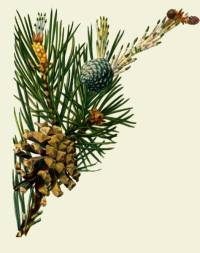 